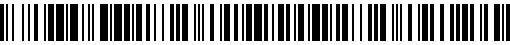 8393/CTA/2019-CTAM Čj.: UZSVM/CTA/7802/2019-CTAMČeská republika – Úřad pro zastupování státu ve věcech majetkových,se sídlem Rašínovo nábřeží 390/42, 128 00 Praha 2 – Nové Město,za kterou právně jedná Ing. Zdeněk Červ, ředitel odboru Odloučené pracoviště Tábor, na základě Příkazu generálního ředitele č. 6/2014, v platném znění. IČO: 69797111(dále jen „prodávající“)aHORA s.r.o.se sídlem Tržní 274, 390 01 Tábor,kterou zastupuje Ing. Jan Hora, jednatelIČO: 26015889, DIČ: CZ26015889zapsána v obchodním rejstříku vedeném Krajským soudem v Českých Budějovicích,oddíl C, vložka 9094bankovní spojení: č. účtu xxxxxxxxxxxxxxxx vedené u Komerční banky, a.s.(dále jen „kupující“)uzavírají podle § 2079 a násl. zákona č. 89/2012 Sb., občanský zákoník, ve znění pozdějších předpisů (dále jen „zákon č. 89/2012 Sb.“), a podle zákona č. 219/2000 Sb., o majetku České republiky a jejím vystupování v právních vztazích, ve znění pozdějších předpisů (dále jen „zákon č. 219/2000 Sb.“), tutoKUPNÍ SMLOUVUč. CTA/214/2019Čl. I.Česká republika je vlastníkem níže uvedené nemovité věci:pozemek pp.č. 74/42, druh pozemku: ostatní plocha, způsob využití: manipulační plochazapsané na LV č. 60000, pro katastrální území Mladá Vožice, obec Mladá Vožice v katastru nemovitostí vedeném Katastrálním úřadem pro Jihočeský kraj, Katastrálním pracovištěm Tábor (dále jen „převáděný majetek“).Úřad pro zastupování státu ve věcech majetkových je na základě zákona č. 320/2002 Sb., o změně a zrušení některých zákonů v souvislosti s ukončením činnosti okresních úřadů, ve znění pozdějších předpisů, příslušný hospodařit s převáděným majetkem, a to ve smyslu § 9  zákona č. 219/2000 Sb. Tato kupní smlouva je uzavírána na základě výsledků výběrového řízení s aukcí, které vyhlásil prodávající.Čl. II.Prodávající převádí touto smlouvou kupujícímu vlastnické právo k převáděnému majetku se všemi součástmi a příslušenstvím (tj. trvalé porosty), právy a povinnostmi, a to za kupní cenu stanovenou v odst. 2 tohoto článku. Kupující převáděný majetek za kupní cenu uvedenou v odst. 2 tohoto článku přijímá.Kupní cena za převáděný majetek ve smyslu odst. 1 tohoto článku  činí 145.600,- Kč (slovy: jedno sto čtyřicet pět tisíc šest set korun českých).Čl. III.Smluvní strany se dohodly, že na úhradu kupní ceny stanovené v čl. II. odst. 2 této smlouvy bude použita částka ve výši 15.000,- Kč, kterou složil kupující ve výběrovém řízení na účet prodávajícího xxxxxxxxxxxxxxx v. s. xxxxxxx dne 16.7.2019 Zbývající část kupní ceny ve výši 130.600,- Kč zaplatí kupující na účet prodávajícího vedený u České národní banky se sídlem v Praze, číslo účtu xxxxxxxxxxx, variabilní symbol xxxxxxxx, a to ve lhůtě, která mu bude oznámena ve výzvě prodávajícího k zaplacení kupní ceny, přičemž tato lhůta nebude kratší než 30 dnů ode dne odeslání výzvy k úhradě, a zároveň bude tato výzva zaslána kupujícímu do 10 dnů ode dne, kdy tato kupní smlouva opatřená schválením převodu příslušným ministerstvem bude doručena prodávajícímu.Neuhradí-li kupující celou kupní cenu ve lhůtě stanovené touto smlouvou, je kupující povinen zaplatit smluvní pokutu ve výši 0,1% z celkové kupní ceny za každý den prodlení.V případě prodlení s úhradou kupní ceny je prodávající oprávněn požadovat po kupujícím úhradu smluvní pokuty dle předchozího odstavce i úroky z prodlení dle platné právní úpravy.Pokud kupující v prohlášeních podle čl. V. této smlouvy uvede nepravdivé skutečnosti o svých dluzích vůči státu a své způsobilosti nabýt převáděný majetek, má prodávající právo požadovat na kupujícím úhradu smluvní pokuty ve výši 10 % z kupní ceny.Pokuty podle odst. 2 a 4 tohoto článku jsou splatné do deseti dnů ode dne doručení výzvy k jejich zaplacení na účet prodávajícího č. xxxxxxxxxxxxx.Pro účely této smlouvy se kupní cena, smluvní pokuta, úroky z prodlení a případné jiné platby považují za zaplacené okamžikem připsání celé hrazené částky na účet prodávajícího.Čl. IV.Prodávající prohlašuje, že mu není známo, že by na převáděném majetku vázla nějaká omezení, závazky či právní vady, vyjma níže uvedeného:Převáděný majetek je užíván jako součást výrobního areálu na základě Smlouvy o nájmu nemovité věci č. UZSVM/CTA/1872/2016-1986/Ko. ze dne 25. 10. 2016. S obsahem shora uvedené smlouvy o nájmu byl kupující seznámen před podpisem této smlouvy, což stvrzuje svým podpisem.Čl. V.Kupující prohlašuje, že je mu současný stav převáděného majetku dobře znám. Kupující rovněž prohlašuje, že nemá vůči prodávajícímu žádný dluh, jehož plnění je vynutitelné na základě vykonatelného exekučního titulu podle § 40 zákona č. 120/2001 Sb., o soudních exekutorech a exekuční činnosti (exekuční řád), ve znění pozdějších předpisů, a že je schopen dodržet své závazky vyplývající z této smlouvy, zejména zaplatit včas a řádně kupní cenu.Čl. VI.Kupující je povinen bezodkladně písemně oznámit prodávajícímu veškeré skutečnosti, které mají nebo by mohly mít vliv na převod vlastnického práva k převáděnému majetku podle této smlouvy, zejména pak skutečnosti, které se dotýkají povinnosti zaplacení kupní ceny. Tato povinnost kupujícího trvá až do okamžiku zaplacení kupní ceny s příslušenstvím.Čl. VII.Kupující je oprávněn odstoupit od této kupní smlouvy pouze v souladu s § 2001 
a násl. zákona č. 89/2012 Sb.Pokud kupující neuhradí kupní cenu řádně a včas, má prodávající právo v souladu s  § 1977 zákona č. 89/2012 Sb. od smlouvy odstoupit, pokud to kupujícímu (prodlévajícímu) oznámí bez zbytečného odkladu poté, co se o prodlení dozvěděl.Prodávající je, kromě zákonných důvodů, též oprávněn od této smlouvy odstoupit, jestliže se prokáže, že prohlášení kupujícího uvedená v čl. V. této smlouvy nejsou pravdivá, úplná nebo přesná.Čl. VIII.V případě, že dojde k porušení závazků ze strany kupujícího ve smyslu čl. VII. této smlouvy a prodávající od této smlouvy odstoupí, propadá část kupní ceny složená kupujícím na účet prodávajícího při výběrovém řízení (dále jen „kauce“) ve prospěch prodávajícího. Odstoupení od této smlouvy kteroukoliv ze smluvních stran se nedotýká povinnosti kupujícího zaplatit peněžitá plnění (zejm. úroky z prodlení, smluvní pokuty), na jejichž úhradu dle této smlouvy vznikl prodávajícímu nárok do data účinnosti odstoupení.Odstoupení od smlouvy musí být v písemné formě a nabývá účinnosti dnem doručení druhé straně. Odstoupením se závazky z této smlouvy ruší od počátku a smluvní strany si vrátí vše, co si plnily, kromě peněžitých plnění (např. úroků z prodlení, smluvních pokut), na jejichž úhradu vznikl prodávajícímu nárok do data účinnosti odstoupení.Pokud dojde k odstoupení od smlouvy a kupní cena již byla zaplacena, má prodávající povinnost do třiceti dnů od účinků odstoupení vrátit kupní cenu sníženou o:kauci (pouze v případě odstoupení od smlouvy prodávajícím),vyúčtované smluvní pokuty a úroky z prodlenína účet kupujícího.Nebyla-li kupní cena dosud uhrazena a prodávající od kupní smlouvy odstoupil, má kupující povinnost uhradit prodávajícímu vyúčtované smluvní pokuty a úroky z prodlení ve lhůtě, která mu bude oznámena ve výzvě prodávajícího k zaplacení, přičemž tato lhůta nebude kratší než 15 dnů ode dne odeslání výzvy k úhradě. Kauce propadá ve prospěch prodávajícího podle odst. 1 tohoto článku. Čl. IX.Vlastnické právo k převáděnému majetku nabývá kupující vkladem do katastru nemovitostí. Právní účinky vkladu nastanou k okamžiku, kdy návrh došel příslušnému katastrálnímu úřadu. Tímto okamžikem na kupujícího přecházejí veškerá práva a povinnosti spojené s vlastnictvím a užíváním převáděného majetku.Návrh na zápis vkladu vlastnického práva do katastru nemovitostí podají prodávající a kupující společně prostřednictvím prodávajícího, a to bez zbytečného odkladu po úplném zaplacení kupní ceny včetně příslušenství a příp. smluvních pokut. Doklad o zaplacení, resp. prohlášení prodávajícího o tom, že uvedená částka byla uhrazena, bude obsažen v návrhu na zápis vkladu vlastnického práva do katastru nemovitostí. Správní poplatky spojené se zápisem vkladu vlastnického práva do katastru nemovitostí nese kupující.Pokud by příslušným katastrálním úřadem byl návrh na zápis vkladu vlastnického práva k  převáděnému majetku dle této smlouvy pro kupujícího pravomocně zamítnut, účastníci této smlouvy se zavazují k součinnosti směřující k naplnění vůle obou smluvních stran.Pro případ, že vklad vlastnického práva k  převáděnému majetku podle této smlouvy pro kupujícího nebude příslušným katastrálním úřadem ani po součinnosti stran podle předchozího odstavce povolen, smluvní strany si sjednávají rozvazovací podmínku tak, že se tato kupní smlouva ruší od počátku. Prodávající se zavazuje písemně oznámit kupujícímu naplnění této rozvazovací podmínky této kupní smlouvy bezodkladně po jejím vzniku. Kupní cena bude kupujícímu vrácena do 30 dnů od naplnění rozvazovací podmínky.Čl. X.Tato smlouva je platně uzavřena okamžikem schválení příslušným ministerstvem podle § 22 zákona č. 219/2000 Sb.Tato smlouva nabývá účinnosti dnem uveřejnění v registru smluv v souladu se zákonem č. 340/2015 Sb., o zvláštních podmínkách účinnosti některých smluv, uveřejňování těchto smluv a o registru smluv (zákon o registru smluv), ve znění pozdějších předpisů (dále jen „zákon č. 340/2015 Sb.“).Prodávající zašle tuto smlouvu správci registru smluv k uveřejnění bez zbytečného odkladu, nejpozději však do 30 dnů od platného uzavření smlouvy. Prodávající předá kupujícímu doklad o uveřejnění smlouvy v registru smluv podle § 5 odst. 4 zákona č. 340/2015 Sb., jako potvrzení skutečnosti, že smlouva nabyla účinnosti.Pro účely uveřejnění v registru smluv smluvní strany navzájem prohlašují, že smlouva neobsahuje žádné obchodní tajemství.Smluvní strany berou na vědomí, že jsou svými projevy vázány od okamžiku podpisu této smlouvy.Smluvní strany se dohodly, že není-li v této smlouvě stanoveno jinak, řídí se práva a povinnosti smluvních stran zákonem č. 89/2012 Sb. a zákonem č. 219/2000 Sb.Smluvní strany se dohodly, že jakékoli změny a doplňky této smlouvy jsou možné pouze písemnou formou, v podobě oboustranně uzavřených, vzestupně číslovaných dodatků smlouvy.Tato smlouva je vyhotovena ve čtyřech stejnopisech. Každá ze smluvních stran obdrží po jednom vyhotovení, jedno vyhotovení bude určeno pro příslušné ministerstvo a jedno vyhotovení bude použito k zápisu vlastnického práva vkladem do katastru nemovitostí. Smluvní strany prohlašují, že tuto smlouvu uzavřely svobodně a vážně, nikoliv z přinucení nebo omylu. Na důkaz toho připojují své vlastnoruční podpisy.V Táboře dne …………………V ............................ dne ..........................…………………………….………………………..…………………………….……………………….…………………………….……………………….Ing. Zdeněk Červředitel odboru Odloučené pracoviště TáborÚŘAD PRO ZASTUPOVÁNÍ STÁTU VE VĚCECH MAJETKOVÝCH (prodávající)Ing. Jan HorajednatelHORA s.r.o.(kupující)Ing. Jan HorajednatelHORA s.r.o.(kupující)